                          Российская Федерация          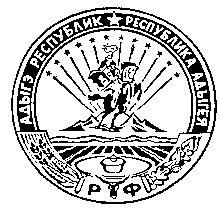 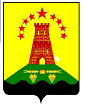                               Республика Адыгея                        Совет народных депутатов                     муниципального образования               «Дукмасовское сельское поселение» х.Дукмасов                                                                                                             05.02.2020г.                                                                                                                         № 28      П Р О Т О К О Л                     Двадцать восьмой сессии четвертого созыва  Совета народных депутатов                   муниципального образования «Дукмасовское сельское поселение»                                                                                                          Всего депутатов 10                                                                                                         Присутствует 8 депутатов:Алмазов Сергей ВладимировичДевер Людмила НиколаевнаДубовик Валерий НиколаевичМакарян Аршалуйс АвтандиловичПетухов Владимир АнатольевичШилько Иван ИвановичЧукалин Сергей ПетровичФранцева Галина Васильевна       На сессию приглашены и присутствовали : заместитель прокурора Шовгеновского района Хагурова Лариса Витальевна, руководители предприятий, директора школ, заведующие  ФАПов,  работники  домов культуры, муниципальные служащие администрации муниципального образования «Дукмасовское сельское поселение».          Присутствующие приветствовали Государственные Флаги Российской Федерации,Республики Адыгея и муниципального образования «Дукмасовское сельское поселение».           Председательствующий – Шикенин Василий Петрович – председатель Совета народных депутатов муниципального образования «Дукмасовское сельское поселение».Секретарь – Рассоха Валентина Андреевна, зав. канцелярией администрации муниципального образования «Дукмасовское сельское поселение».                                           Повестка дня  сессии :     1. Об   утверждении   стоимости   услуг   предоставляемых согласно гарантированному перечню услуг по погребении в муниципальном  образовании  «Дукмасовское  сельское                                                         поселение»   с 01.02.2020 года.                           / докл. Шикенин В.П..– глава муниципального образования             «Дукмасовское  сельское поселение»/.     2. О передаче затрат на изготовление проектно-сметной  документации  по  реконструк-ции водопроводных   сетей  х. Дукмасов   Шовгеновского района Республики Адыгея.                     / докл. Шуова И.К.– финансист администрации муниципального             образования «Дукмасовское  сельское поселение»/.      3. О  принятии  в  безвозмездное  пользование имущества в собственность муниципального образования «Дукмасовское сельское поселение».                           / докл. Шикенин В.П..– глава муниципального образования             «Дукмасовское  сельское поселение»/.  СЛУШАЛИ : 1. Об   утверждении   стоимости   услуг   предоставляемых согласно гарантированному перечню услуг по погребении в муниципальном  образовании  «Дукмасовское  сельское поселение»  с 01.02.2020 года.                           / докл. Шикенин В.П..– глава муниципального образования                 «Дукмасовское  сельское поселение»/.РЕШИЛИ :  1. Утвердить стоимость  услуг, предоставляемых согласно гарантированному перечню услуг по погребению.                                                  Принято единогласно. СЛУШАЛИ :2. О передаче затрат на изготовление проектно-сметной  документации  по  реконструкции водопроводных   сетей  х. Дукмасов   Шовгеновского района Республики Адыгея.                     / докл. Шуова И.К.– финансист администрации муниципального             образования «Дукмасовское  сельское поселение»/.РЕШИЛИ :  1.  Передать муниципальному образованию «Шовгеновский район» затраты в сумме 318822 (триста восемнадцать тысяч восемьсот двадцать два) рублей 00 копеек, произведенные  администрацией муниципального образования «Дукмасовское сельское поселение»  на изготовление проектно-сметной документации по реконструкции водопроводных сетей х.Дукмасов Шовгеновского района Республики Адыгея .                                                 Принято единогласно. СЛУШАЛИ : 3. О  принятии  в  безвозмездное  пользование имущества в собственность муниципального образования «Дукмасовское сельское поселение».                           / докл. Шикенин В.П..– глава муниципального образования                 «Дукмасовское  сельское поселение»/.РЕШИЛИ :  1. Отказать Комитету Республики Адыгея по имущественным отношениям в принятии из государственной собственности Республики Адыгея в муниципальную собственность муниципального образования «Дукмасовское сельское поселение» следующего имущества :     1)  нежилое здание общей площадью 42,4 кв.м., с кадастровым номером 01: 07:1600015:19, расположенное по адресу: Республика Адыгея, Шовгеновский район, хутор Мокроназаров, ул. Садовая, дом 42, балансовой стоимостью 217253,00рублей без остаточной стоимости;     2) земельный участок площадью 6000кв.м. с кадастровым номером 01: 07:1600015:9 (местоположение установлено  относительно ориентира, расположенного в границах участка. Почтовый адрес ориентира: Республика Адыгея, Шовгеновский район, хутор Мокроназаров, ул. Садовая, дом 42), кадастровой стоимостью 51300рублей.                                                Принято единогласно.Глава муниципального образования «Дукмасовское сельское поселение»                                                               В.П.Шикенин